      No. 489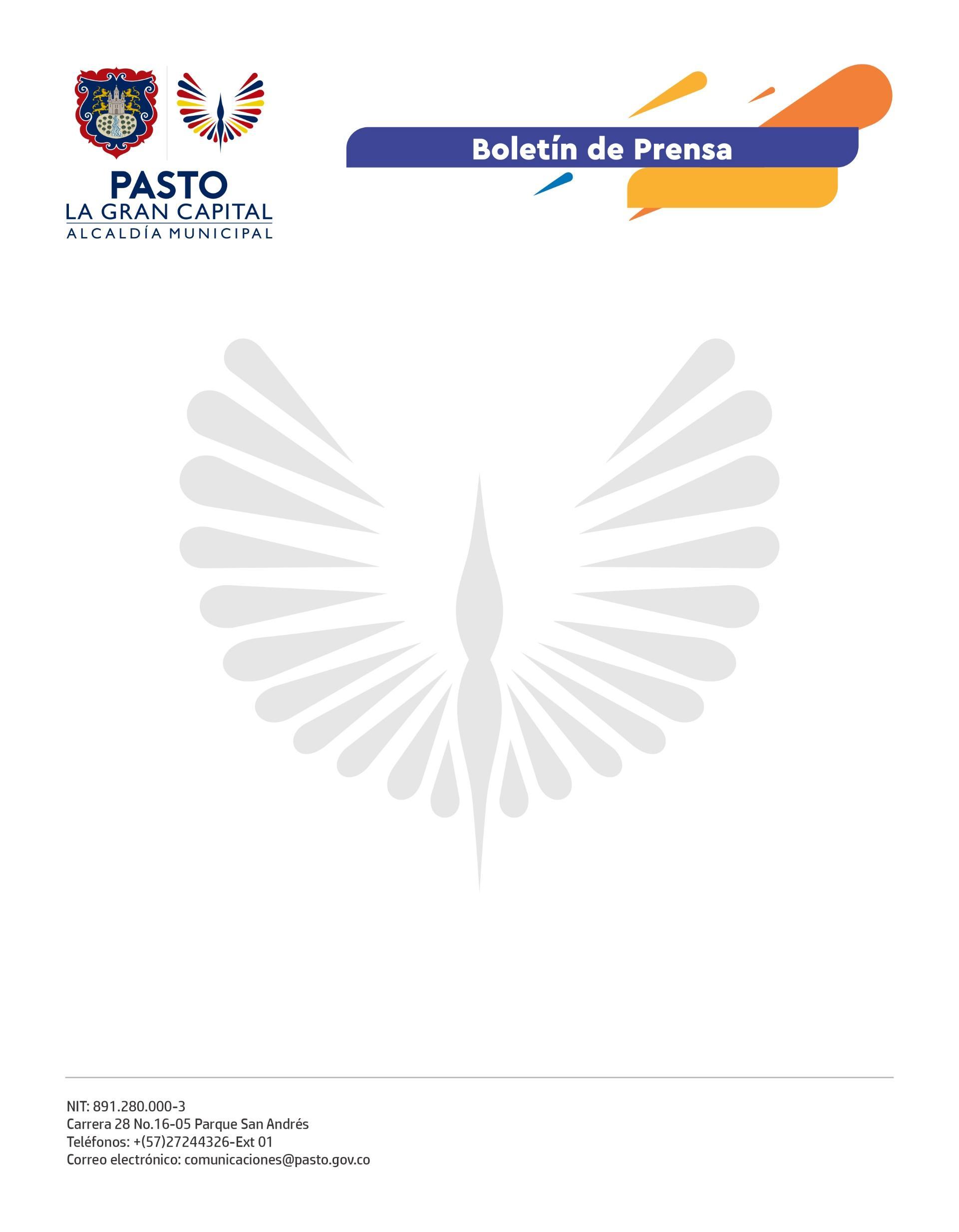 19 de agosto de 2022ALCALDÍA DE PASTO INFORMA QUE ESTÁN ABIERTAS LAS INSCRIPCIONES A LOS TALLERES DE MARKETING DIGITAL, CON LA FUNDACIÓN TELEFÓNICALa Alcaldía de Pasto, a través de la Secretaría de Bienestar Social y el Departamento de Prosperidad Social, informa que se ha realizado una alianza con la Fundación Telefónica con el fin de acercar su oferta formativa a los Jóvenes en Acción y que puedan mejorar su perfil para empleo o emprendimiento con el curso Marketing Digital, en modalidad virtual, gratuito y certificado. Fecha límite para la terminación del curso: 15 de septiembreContenido del curso:Aterrizando en internetFundamentos del plan de marketing digitalMi plataforma de ventaLas redes sociales y el marketing de contenidos¡Qué no pare el tráfico!Herramientas de medición, automatización y monitorización.Para la inscripción, los interesados deben registrarse en el siguiente link https://conectaempleo-formacion.fundaciontelefonica.com/candidatos y seguir los pasos.El link del paso 3 para la población de Prosperidad Social en este curso es: https://conectaempleo-formacion.fundaciontelefonica.com/web/co-marketing-digital-ft-ed-6?origen=23401Esta Oferta es exclusiva para participantes de los programas de Prosperidad Social.Para el Municipio de Pasto, se han habilitado los siguientes canales con el fin de ampliar la información:Celulares: (318) 651-8970 y (315) 245-1714. Correo electrónico: jovenesenaccion@pasto.gov.co y/o página https://www.facebook.com/Secretaría-de-Bienestar-Social-109092561252484/. 